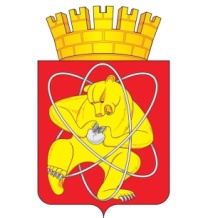 Муниципальное образование «Закрытое административно – территориальное образование  Железногорск Красноярского края»АДМИНИСТРАЦИЯ ЗАТО г. ЖЕЛЕЗНОГОРСКПОСТАНОВЛЕНИЕ03.07.2020                                                                                                                             1189г. ЖелезногорскОб отмене постановления Администрации ЗАТО г. Железногорск  от 20.04.2020 № 785 "Об утверждении порядка осуществления полномочий органом внутреннего муниципального финансового контроля по контролю в финансово-бюджетной сфереВ соответствии с Федеральным законом от 26.07.2019 N 199-ФЗ "О внесении изменений в Бюджетный кодекс Российской Федерации в части совершенствования государственного (муниципального) финансового контроля, внутреннего финансового контроля и внутреннего финансового аудита", Уставом ЗАТО Железногорск,ПОСТАНОВЛЯЮ:1. Отменить пункт 1 постановления Администрации ЗАТО г.  Железногорск  от 20.04.2020 № 785 "Об утверждении порядка осуществления полномочий органом внутреннего муниципального финансового контроля по контролю в финансово-бюджетной сфере» после вступления в силу:- проекта постановления Правительства Российской Федерации "Об утверждении федерального стандарта внутреннего государственного (муниципального) финансового контроля "Проведение проверок, ревизий и обследований и оформление их результатов";- проекта постановления Правительства Российской Федерации "Об утверждении федерального стандарта внутреннего государственного (муниципального) финансового контроля "Правила досудебного обжалования решений и действий (бездействия) органов внутреннего государственного (муниципального) финансового контроля и их должностных лиц";- проекта постановления Правительства Российской Федерации "Об утверждении федерального стандарта внутреннего государственного (муниципального) финансового контроля "Реализация результатов контрольного мероприятия".2. «Порядок осуществления полномочий органом внутреннего муниципального финансового контроля по контролю в финансово-бюджетной сфере», утвержденный постановлением Администрации ЗАТО г.  Железногорск  от 20.04.2020 № 785 "Об утверждении порядка осуществления полномочий органом внутреннего муниципального финансового контроля по контролю в финансово-бюджетной сфере» применять до его отмены в части, не регулируемой вступившими в силу:- федеральным стандартом внутреннего государственного (муниципального) финансового контроля "Принципы контрольной деятельности органов внутреннего государственного (муниципального) финансового контроля" (утвержден постановлением Правительства Российской Федерации от 06.02.2020 N 95);- федеральным стандартом внутреннего государственного (муниципального) финансового контроля "Права и обязанности должностных лиц органов внутреннего государственного (муниципального) финансового контроля и объектов внутреннего государственного (муниципального) финансового контроля (их должностных лиц) при осуществлении внутреннего государственного (муниципального) финансового контроля" (утвержден постановлением Правительства Российской Федерации от 06.02.2020 N 100);- федеральным стандартом внутреннего государственного (муниципального) финансового контроля "Планирование проверок, ревизий и обследований" (утвержден постановлением Правительства Российской Федерации от 27.02.2020 N 208).3. Управлению внутреннего контроля  Администрации ЗАТО г. Железногорск довести настоящее постановление до сведения населения через газету "Город и горожане".4.  Отделу общественных связей Администрации ЗАТО г. Железногорск (И.С. Пикалова) разместить настоящее постановление на официальном сайте муниципального образования «Закрытое административно-территориальное образование Железногорск Красноярского края» в информационно-телекоммуникационной сети «Интернет».5. Контроль над исполнением настоящего постановления оставляю за собой.6. Настоящеe постановление вступает в силу после его официального опубликования и распространяется на правоотношения с 01.07.2020.Глава ЗАТО г. Железногорск                                                      И.Г. Куксин         	                           